ГОСТ 30515-97МЕЖГОСУДАРСТВЕННЫЙ  СТАНДАРТЦЕМЕНТЫОбщие технические условияИздание официальноеМЕЖГОСУДАРСТВЕННАЯ НАУЧНО-ТЕХНИЧЕСКАЯ КОМИССИЯ ПО СТАНДАРТИЗАЦИИ, ТЕХНИЧЕСКОМУ НОРМИРОВАНИЮ И СЕРТИФИКАЦИИ В СТРОИТЕЛЬСТВЕ (МНТКС)Москва 1998Предисловие РАЗРАБОТАН Российским государственным концерном ЦЕМЕНТ, фирмой «Цемискон», Научно-исследовательским, проектно-конструкторским и технологическим институтом бетона и железобетона (НИИЖБ), Акционерным обществом «НИИцемент» Российской Федерации ВНЕСЕН Госстроем России ПРИНЯТ Межгосударственной научно-технической комиссией по стандартизации, техническому нормированию и сертификации в строительстве (МНТКС) 10 декабря 1997 гЗа принятие проголосовали ВЗАМЕН СТ СЭВ 3477-81, СТ СЭВ 4772-84, ГОСТ 4.214-80, ГОСТ 22236-85, ГОСТ 22237-85, ГОСТ 23464-79 ВВЕДЕН В ДЕЙСТВИЕ с 1 октября 1998 г в качестве государственного стандарта Российской Федерации постановлением Госстроя России от 29 апреля 1998 г. № 18-42.Настоящий стандарт не может быть полностью или частично воспроизведен, тиражирован и распространен в качестве официального издания на территории Российской Федерации без разрешения Госстроя РоссииСодержаниеВведение1 Область применения2 Нормативные ссылки3 Определения4 Классификация5 Общие технические требования5.1 Характеристики5.2 Требования к материалам5.3 Упаковка5.4 Маркировка6 Требования безопасности7 Отбор проб7.1 Общие положения7.2 Оборудование для отбора, смешивания и разделения проб7.3 Проверка однородности объединенной (лабораторной) пробы7.4 Процедура отбора и подготовки проб7.5 Упаковка, маркировка и хранение проб7.6 Акт отбора проб8 Правила приемки8.1 Общие положения8.2 Приемка8.3 Оценка уровня качества8.4 Контроль качества цемента потребителем и органами надзора9 Методы контроля10 Транспортирование и хранение10.1 Транспортирование10.2 ХранениеПриложение А Термины и определенияПриложение Б Форма акта отбора проб у изготовителяПриложение В Форма акта отбора проб в любой организации, кроме изготовителяПриложение Г Форма журнала приемосдаточных испытанийПриложение Д Форма документа о качествеПриложение Е Приемка цемента в потокеПриложение Ж Оценка уровня качества цемента по переменнымПриложение И БиблиографияВведениеНастоящий стандарт разработан на основе ряда межгосударственных стандартов на цемент и Европейского стандарта ENV 197-1 [1] и унифицирован с ним в основном в части правил приемки и оценки уровня качества по критериям соответствия, а также классификации цементов по классам прочности.В стандарте заложены основы для гармонизации с ENV 197-1 стандартов на цементы конкретных видов или группу конкретной продукции.Установленные настоящим стандартом требования обязательны при разработке новых и пересмотре действующих нормативных документов на цементы, при производстве и постановке на производство новых видов цементов.ГОСТ 30515-97МЕЖГОСУДАРСТВЕННЫЙ СТАНДАРТЦЕМЕНТЫОбщие технические условияCEMENTSGeneral specificationsДата введения 1998—10—011 Область примененияНастоящий стандарт распространяется на все цементы и устанавливает:- термины с соответствующими определениями;- классификацию,- общие технические требования,- требования безопасности,- требования к отбору проб для контроля качества цемента;- правила приемки и оценки уровня качества;- методы контроля;- требования к транспортированию и хранению. Установленные настоящим стандартом требования, за исключением приложений Г и Д, являются обязательными.2 Нормативные ссылкиВ настоящем стандарте использованы ссылки на следующие стандарты:ГОСТ 310.4—81 Цементы. Методы определения предела прочности при изгибе и сжатии.ГОСТ 2226—88 Мешки бумажные. Технические условияГОСТ 4013—82 Камень гипсовый и гипсоангидритовый для производства вяжущих материалов. Технические условияГОСТ 5382—91 Цементы и материалы цементного производства. Методы химического анализаГОСТ 9078—84 Поддоны плоские. Общие технические условияГОСТ 10178—85 Портландцемент и шлакопортландцемент. Технические условияГОСТ 14192—96 Маркировка грузовГОСТ 15467—79 Управление качеством продукции. Основные понятия. Термины и определенияГОСТ 15895—77 Статистические методы управления качеством продукции. Термины и определенияГОСТ 16504—81 Система государственных испытаний продукции. Испытание и контроль качества продукции.Основные термины и определенияГОСТ 25951—83 Пленка полиэтиленовая термоусадочная. Технические условияГОСТ 30108—94 Материалы и изделия строительные. Определение удельной эффективной активности естественных радионуклидов.3 ОпределенияТермины, которые следует использовать в нормативных документах, технической и технологической документации на цементы, и их определения приведены в приложении А.4 Классификация4.1 По назначению цементы подразделяют на:- общестроительные;- специальные.4.2 По виду клинкера цементы подразделяют на основе:- портландцементного клинкера;- глиноземистого (высокоглиноземистого) клинкера;- сульфоалюминатного (-ферритного) клинкера.4.3 По вещественному составу цементы подразделяют на типы, характеризующиеся различным видом и содержанием минеральных добавок. Вид и содержание минеральных добавок регламентируют в нормативных документах на цемент конкретного вида или группу конкретной продукции.4.4 По прочности на сжатие цементы подразделяют на классы:22,5; 32,5; 42,5; 52,5. В нормативных документах на цементы конкретных видов могут быть установлены дополнительные классы прочности. Для некоторых специальных видов цементов с учетом их назначения классы прочности не устанавливают.Примечание — Для цементов конкретных видов, выпускаемых по ранее утвержденным нормативным документам до их пересмотра или отмены, сохраняется подразделение цементов по прочности на сжатие по маркам.4.5 По скорости твердения общестроительные цементы подразделяют на:- нормальнотвердеющие — с нормированием прочности в возрасте 2 (7) и 28 сут;- быстротвердеющие — с нормированием прочности в возрасте 2 сут, повышенной по сравнению с нормальнотвердеющими, и 28 сут.4.6 По срокам схватывания цементы подразделяют на:- медленносхватывающиеся — с нормируемым сроком начала схватывания более 2 ч;- нормальносхватывающиеся — с нормируемым сроком начала схватывания от 45 мин до 2 ч;- быстросхватывающиеся — с нормируемым сроком начала схватывания менее 45 мин.4.7 Классификацию цементов по специальным требованиям при необходимости устанавливают в нормативных документах на конкретные виды специальных цементов.4.8 Рациональные области применения цементов должны быть приведены в нормативных документах на цемент конкретного вида или группу конкретной продукции.5 Общие технические требованияЦементы должны изготавливаться в соответствии с требованиями настоящего стандарта и нормативного документа на цемент конкретного вида или группу конкретной продукции по технологическому регламенту, утвержденному изготовителем.5.1 Характеристики5.1.1 Показатели качества, установленные в нормативных документах на цементы, подразделяют на обязательные и рекомендуемые.5.1.2 Номенклатура обязательных показателей качества для цементов приведена в таблице 1.Таблица 15.1.3 Показатели качества: сроки схватывания, тонкость помола, подвижность цементно-песчаного раствора, растекаемость цементного теста, гидрофобность, водонепроницаемость, сульфатостойкость, морозостойкость, огнеупорность, коррозиестойкость, содержание в клинкере свободного оксида кальция, щелочных оксидов и нерастворимого остатка, потери массы при прокаливании являются рекомендуемыми.При разработке нормативных документов на новые виды цементов отдельные рекомендуемые показатели качества могут быть установлены как обязательные.5.1.4 Значение обязательных и рекомендуемых показателей качества устанавливают в нормативных документах на цемент конкретного вида или группу конкретной продукции в зависимости от их назначения и с учетом требований настоящего стандарта.5.1.5 Цементы на основе портландцементного клинкера не должны содержать хлор-иона более 0,1 %, а содержание оксида серы (VI) должно быть не менее 1,0 и не более 4,0 % массы цемента.5.2 Требования к материаламДля производства цементов применяют:- клинкер, изготовленный в соответствии с требованиями технологического регламента. Клинкер нормированного минералогического состава применяют в случаях, когда это предусмотрено нормативными документами на специальные цементы;- гипсовый камень по ГОСТ 4013. Допускается применять другие материалы, содержащие сульфат кальция, по соответствующим нормативным документам;- добавки минеральные, добавки технологические и регулирующие основные свойства цемента по соответствующим нормативным документам.5.3 Упаковка5 3.1 Цемент отгружают в упаковке или без нее. При поставке без упаковки цемент должен быть отгружен в специализированном транспорте.5.3.2 Для упаковки цемента применяют:- бумажные пяти- или шестислойные мешки по ГОСТ 2226, сшитые или склеенные с закрытой горловиной с клапаном марок НМ, БМ или БМП. Могут быть использованы бумажные мешки зарубежного производства, показатели качества которых не ниже требований ГОСТ 2226;- мягкие контейнеры с водонепроницаемым вкладышем или другая упаковка, надежно защищающая цемент от увлажнения и загрязнения, по соответствующим нормативным документам.Для мелкой расфасовки применяют полиэтиленовые банки, пакеты, а также другую упаковку, обеспечивающую сохранность цемента, по соответствующим нормативным документам.5.3.3 Предельная масса брутто мешка с цементом не должна быть более 51 кг.5.3.4 Среднюю массу брутто мешка с цементом определяют взвешиванием 20 мешков, выбранных методом случайного отбора из партии, и делением результата на 20.Среднюю массу мешка определяют взвешиванием 20 мешков, выбранных методом случайного отбора из партии полученных мешков, и делением результата на 20.Среднюю массу нетто цемента в мешке определяют, вычитая из средней массы брутто мешка с цементом среднюю массу мешка.Отклонение средней массы нетто цемента в мешках данной партии от массы нетто, указанной на упаковке, не должно быть более  кг.Отклонение массы нетто цемента в отдельном мешке от указанной на упаковке не должно быть более 1 кг.5.3.5 Массу брутто мягкого контейнера с цементом определяют непосредственно после его заполнения.Среднюю массу нетто цемента в мягком контейнере определяют, вычитая из массы брутто мягкого контейнера с цементом среднюю массу мягкого контейнера, определенную аналогично средней массе бумажного мешка.Отклонение средней массы нетто цемента в мягком контейнере от указанной на упаковке не должно быть более   % .5.3.6 Масса нетто цемента в отдельной упаковке при мелкой расфасовке должна быть (3; 5) ±0,05 кг, (10; 20) ±0,3 кг.5.4 Маркировка5.4.1 Маркировку цемента в мешках производят на каждом мешке в любой его части. При упаковке цемента в мягкие контейнеры маркировку наносят на этикетку, вкладываемую в специальный карман, имеющийся на мягком контейнере. Допускается наносить маркировку несмываемой краской на боковую поверхность мягкого контейнера в любой ее части.5.4.2 При мелкой расфасовке цемента маркировку наносят на этикетку, которую наклеивают на банку или пакет, либо вкладывают между внешними и внутренними слоями пакета, либо маркировку наносят непосредственно на банку или пакет. Вкладывать этикетку в пакет разрешается только в том случае, если наружный слой пакета изготовлен из прозрачного материала.5.4.3 Маркировка должна быть отчетливой и содержать:- наименование изготовителя и его товарный знак;- условное обозначение цемента и (или) его полное наименование в соответствии с нормативным документом;- класс прочности (марку) цемента, если нормативным документом предусмотрено деление по классам прочности (маркам);- обозначение нормативного документа, по которому поставляют цемент;- среднюю массу нетто цемента в упаковке или массу нетто цемента в транспортном средстве;- знак соответствия при поставке сертифицированного цемента (если это предусмотрено системой сертификации).5.4.4 При поставке цемента в мелкой расфасовке каждая упаковка должна иметь краткую инструкцию по его применению, которая может быть воспроизведена на упаковке или прилагаться к ней.При поставке цветного цемента на упаковку должна быть нанесена полоса соответствующего цвета.5.4.5. При формировании транспортных пакетов из мешков с цементом верхний ряд мешков должен быть уложен так, чтобы была отчетливо видна маркировка на мешках. На мешки верхнего ряда дополнительно наносят транспортную маркировку по ГОСТ 14192.5.4.6 При поставке цемента в мелкой расфасовке, помещенной в укрупненную тару, этикетку наклеивают также и на тару. При этом на этикетке дополнительно указывают число упаковок в таре.5.4.7 Каждое транспортное средство (в том числе при поставке цемента без упаковки) снабжают ярлыком, в котором указывают все сведения по 5.4.3 и дополнительно номер партии цемента и дату отгрузки. Ярлык прикрепляют к транспортному средству в доступном месте любым способом, обеспечивающим его сохранность при транспортировании.6 Требования безопасностиУдельная эффективная активность естественных радионуклидов Аэфф в цементе не должна быть более 370 Бк/кг, а в специальных цементах (например, тампонажных, дорожных), не предназначенных для использования в строительстве жилых, общественных и производственных зданий, — не более 740 Бк/кг.7 Отбор проб7.1 Общие положения7.1.1 Отбор проб для производственного контроля осуществляют в соответствии с технологической документацией изготовителя.7.1.2 Отбор проб для контроля качества цемента третьей стороной в целях инспекционных, сертификационных и других видов испытаний осуществляют только от партии (части партии), принятой службой технического контроля изготовителя.7.1.3 Результаты испытаний пробы, отобранной в соответствии с требованиями настоящего стандарта, распространяются только на ту партию (часть партии) цемента, от которой отобрана проба.7.1.4 Для контроля качества цемента составляют одну объединенную пробу из точечных проб, отобранных от каждой контролируемой партии (части партии).Не допускается составлять объединенную пробу из цемента разных партий.7.2 Оборудование для отбора, смешивания и разделения проб7.2.1 Для отбора проб, смешивания точечных проб и разделения объединенной пробы на части (лабораторные пробы) применяют оборудование и приспособления, изготовленные из материалов, не реагирующих с цементом.Не допускается применение оборудования и приспособлений из алюминиевых или оцинкованных материалов. Приспособления должны быть в сухом, чистом виде.При необходимости применяемое оборудование и места отбора проб должны быть согласованы заинтересованными сторонами до начала отбора проб7.2.2 Для отбора проб цемента из емкостей, транспортных средств или упаковки применяемое оборудование и приспособления любой конструкции должны обеспечивать:- отбор проб на заданной глубине слоя цемента или в заданном месте упаковки;- защиту отобранной пробы от смешивания с цементом вышележащих слоев при ее извлечении из емкости или упаковки.7.2.3 Для отбора проб цемента из трубопроводов применяемые пробоотборники любой конструкции должны обеспечивать:- отбор проб равными частями через равные промежутки времени или другие интервалы, установленные технологической документацией, в течение всего срока заполнения или разгрузки емкости или транспортного средства;- отбор проб по всему сечению трубопровода либо в том месте, где достигается однородность потока по сечению.Не допускается устанавливать пробоотборники в местах перегиба трубопроводов, а также вблизи мест сброса материала из аспирационных устройств.7.2.4 Для смешивания точечных и разделения на части объединенной пробы применяют любое оборудование или приспособление, а также процедуры, обеспечивающие однородность материала в объединенной пробе или ее частях.7.3 Проверка однородности объединенной (лабораторной) пробы7.3.1 Проверку однородности материала в пробе и по сечению трубопровода осуществляют следующим образом. Из двух противоположных четвертей объединенной пробы, разделенной методом квартования, или из каждой лабораторной пробы, полученной разделением объединенной пробы, или одновременно в двух местах на противоположных концах диаметра в сечении трубопровода отбирают навески цемента массой около 100 г каждая, которые подвергают химическому анализу для определения содержания оксидов кальция, кремния и серы (VI). Пробу признают однородной, если расхождение между результатами химического анализа двух навесок не превышает величину максимальной ошибки воспроизводимости по ГОСТ 5382 по каждому из определяемых показателей. При получении неудовлетворительного результата следует откорректировать процедуру отбора проб до получения однородной пробы.7.3.2 Проверку однородности цемента по сечению трубопровода осуществляют один раз при выборе места для установки пробоотборника.7.3.3 Проверку однородности объединенной или лабораторной пробы изготовитель должен осуществлять по мере необходимости, но не реже одного раза в месяц.7.3.4 При отборе проб для целей проверки качества, инспекционных, сертификационных или других испытаний проверку однородности материала в пробах не осуществляют, если этого не требует одна из сторон, участвующих в отборе пробы.7.4 Процедура отбора и подготовки проб7.4.1 Отбор проб цемента, упакованного в мешки, мягкие контейнеры или другую тару, а также из специализированных транспортных средств при перевозке цемента без упаковки производят следующим образом. Методом случайного отбора выбирают не менее пяти единиц упаковок или транспортных средств и из каждой отбирают по одной точечной пробе.В случае, если контролируемая масса цемента состоит из пяти или менее единиц упаковок или специализированных транспортных средств, пробу примерно одинаковой массы берут от каждой из них.7.4.2 Из мешков, мягких контейнеров или другой тары пробу берут с глубины не менее 15 см.Из специализированных транспортных средств при перевозке цемента без упаковки отбор проб производят из потока цемента при его погрузке или разгрузке. Отбор проб может быть также осуществлен через верхний люк с глубины не менее 15 см.7.4.3 При формировании партии в потоке отбор проб цемента производят от каждой цементной мельницы, работающей в один силос при его наполнении через равные промежутки времени, установленные технологической документацией изготовителя, но не менее пяти раз за время наполнения силоса.7.4.4 Массу точечных проб определяют таким образом, чтобы масса объединенной пробы, составленной из них, была не менее 20 кг при проверке качества цемента изготовителем, потребителем и органами надзора, и не менее 30 кг при проверке качества цемента в случае предъявления претензий потребителем.7.4 5 Для приготовления объединенной пробы все точечные пробы, отобранные из одной партии (части партии), соединяют и тщательно перемешивают ручным или механическим способом.7.4.6 Из объединенной пробы, приготовленной по 7.4.5, получают лабораторные пробы массой около 8 кг каждая в количестве, указанном в 7.4.7 и 7.4.8.Лабораторные пробы могут быть получены с использованием любых типов делителей проб или следующим образом. Объединенную пробу высыпают на ровную, сухую и чистую поверхность, разравнивают и делят на четыре части взаимно перпендикулярными линиями, проходящими через центр. Последовательно из каждой четверти отбирают совком некоторое количество цемента в емкости для лабораторных проб. Эту процедуру проводят до тех пор, пока в каждой емкости не наберется около 8 кг цемента.7.4.7 При контроле качества цемента изготовителем из объединенной пробы получают две лабораторные пробы. Одна предназначается для испытаний в лаборатории изготовителя, а вторая хранится у него в течение гарантийного срока на случай необходимости проведения повторных испытаний.7.4.8 При контроле качества цемента потребителем или органами надзора из объединенной пробы получают две лабораторные пробы. Одну пробу направляют в испытательную лабораторию третьей стороны, другая остается у потребителя или изготовителя.При контроле качества цемента в случае предъявления потребителем претензии из объединенной пробы получают три лабораторные пробы Одну пробу направляют в испытательную лабораторию третьей стороны и по одной пробе — изготовителю и потребителю.7.4.9 Каждая лабораторная проба, полученная по 7.4.6, должна быть упакована в соответствии с 7.6 и в течение трех рабочих дней. не считая дня отбора, направлена в соответствующую лабораторию для испытаний.7.5 Упаковка, маркировка и хранение проб7.5.1 Упаковка и хранение проб должны обеспечивать сохранность свойств контролируемого цемента. Тара, в которую упаковывают пробы, должна быть чистой, сухой, воздухо- и влагонепроницаемой и изготовлена из материала, инертного по отношению к цементу.7.5.2 Пробы, предназначенные для испытаний в лаборатории третьей стороны и остающиеся у потребителя или изготовителя, упаковывают в герметичную тару, опечатывают или пломбируют. На тару наносят маркировку со следующей информацией:- наименование изготовителя;- наименование и условное обозначение цемента в соответствии с нормативным документом;- дата и место отбора проб;- номер партии, дата изготовления.7.6 Акт отбора проб7.6.1 При контроле качества цемента потребителем, а также в целях проведения сертификационных испытаний отбор проб оформляют актом согласно приложению Б или В.7.6.2 При инспекционном контроле акт отбора проб оформляют в соответствии с порядком, установленным органами надзора, с обязательным отражением сведений, приведенных в приложении Б или В.7.6.3 При контроле качества цемента при предъявлении потребителем претензий акт отбора проб оформляют в соответствии с порядком, установленным документами государственного арбитража или контрактом, с обязательным отражением сведений, приведенных в приложении Б или В.7.6.4 Один экземпляр акта отбора проб направляют в лабораторию, проводящую испытания, другие экземпляры — заинтересованным организациям.8 Правила приемки8.1 Общие положения8.1.1 Приемку цемента осуществляет служба технического контроля изготовителя. Поставка цемента, не прошедшего приемку, не допускается.8.1.2 Приемку цемента производят партиями. Объем партии, за исключением отгрузки в судах, не должен превышать вместимости одного силоса. При отгрузке цемента в судах объем партии может превышать вместимость одного силоса. В этом случае объем партии устанавливают по согласованию изготовителя с потребителем.Отбор и подготовку проб для проведения приемки цемента осуществляют в соответствии с разделом 7.8.1.3 Служба технического контроля проводит приемку цемента на основании данных производственного контроля и приемосдаточных испытаний.Производственный контроль осуществляют в объемах и в сроки, установленные действующим у изготовителя технологическим регламентом.По данным производственного контроля назначают тип и класс прочности (марку) цемента, гарантируемые изготовителем.Приемосдаточные испытания включают испытания цемента каждой партии по всем показателям качества, предусмотренным нормативным документом на цемент конкретного вида, за исключением величины удельной эффективной активности естественных радионуклидов.Изготовитель должен проводить периодические испытания цемента каждого вида по показателю удельной эффективной активности естественных радионуклидов не реже одного раза в год, а также каждый раз при изменении сырьевых материалов и добавок или их поставщиков.Результаты периодических испытаний по величине Аэфф распространяются на все поставляемые партии цемента до проведения следующих периодических испытаний.8.1.4 Результаты испытаний фиксируют в журнале по форме приложения Г. Журнал приемосдаточных испытаний должен быть пронумерован, прошнурован и опечатан печатью изготовителя. Журнал является официальным документом изготовителя, удостоверяющим качество продукции.8.2 Приемка8.2.1 Партия цемента может быть принята и поставлена, если результаты испытаний по всем показателям соответствуют требованиям нормативного документа, если иное в части рекомендуемых показателей не предусмотрено договором (контрактом) на поставку цемента.8.2.2 В случае обнаружения при приемосдаточных испытаниях цемента малозначительного дефекта, не превышающего по величине предельного значения, указанного в таблице 2, партию принимают, но учитывают ее как дефектную при оценке общего уровня качества. Общее количество партий с малозначительными дефектами, принятых в течение квартала, не должно быть более 5 % общего количества партий данного вида (типа) цемента, поставленных за этот период.В нормативных документах на цементы конкретных видов перечень малозначительных дефектов может быть изменен с учетом требований к этим цементам.Таблица 28.2.3 Приемку и поставку партии цемента проводят до окончания испытаний на прочность. Если после завершения испытаний на прочность будет установлен значительный дефект, данная партия цемента считается не соответствующей требованиям нормативного документа по классу прочности (марке). При этом изготовитель обязан снизить класс прочности (марку) цемента либо изменить его наименование (при несоответствии прочности в возрасте 2 сут), о чем в трехдневный срок должен быть уведомлен потребитель.8.2.4 Каждая партия цемента или ее часть, поставляемая в один адрес, должна сопровождаться документом о качестве, в котором указывают:- наименование изготовителя, его товарный знак и адрес;- наименование и (или) условное обозначение цемента по нормативному документу;- номер партии и дату отгрузки;- вид и количество минеральной добавки в цементе;- класс прочности (марку) цемента;- нормальную густоту цементного теста (для общестроительных цементов);- среднюю активность цемента при пропаривании за предыдущий месяц (для общестроительных цементов);- значение удельной эффективной активности естественных радионуклидов в цементе по результатам периодических испытаний;- номера вагонов или наименование судна;- гарантийный срок соответствия цемента требованиям нормативного документа, сут;- знак соответствия при поставке сертифицированного цемента (если это предусмотрено системой сертификации);- обозначение нормативного документа.Если цемент обладает признаками ложного схватывания, то это должно быть указано в документе о качестве.Перечень показателей, приводимых в документе о качестве, может быть дополнен или изменен в соответствии с требованиями нормативного документа на цемент конкретного вида.Форма документа о качестве приведена в приложении Д.8.2.5 Документ о качестве должен быть отмечен знаком контроля изготовителя, подписан руководителем службы технического контроля или его заместителем и выслан потребителю одновременно с цементом или не позднее трех суток, не считая даты отгрузки цемента.8.2.6 По требованию потребителя изготовитель обязан сообщать ему результаты всех приемосдаточных испытаний данной партии цемента.8.2.7 Допускается осуществлять приемку цемента в потоке по методике, приведенной в приложении Е.8.3 Оценка уровня качества8.3.1 С целью подтверждения стабильности качества выпускаемой продукции, а также возможности ее сертификации изготовитель должен проводить оценку уровня качества продукции.8.3.2 Оценку уровня качества цемента по типам (видам) и классам прочности (маркам) проводят по каждому показателю по данным производственного контроля и приемосдаточных испытаний статистическими методами:- оценка по переменным — применяется при оценке качества по показателям прочности и содержания оксида серы (VI);- оценка по числу дефектных проб — применяется при оценке качества по всем показателям, кроме прочности и содержания оксида серы (VI).8.3.3 Для оценки уровня качества цемента из журналов испытаний берут подряд результаты испытаний по каждому показателю за период от 6 до 12 месяцев, предшествующих оценке. Последующую оценку уровня качества проводят через один месяц после предыдущей, принимая такую же длительность периода оценки.8.3.4 При оценке по переменным (приложение Ж) критериями соответствия являются неравенстваZн  Мни (или) Zв  М в,                   (1)где Мн,в — нижнее (верхнее) допустимое значение показателя по нормативному документу;Zн,в — нижняя (верхняя) доверительная граница, рассчитанная по формуле (Ж.3) или (Ж.4) соответственно.8.3.5 При оценке по числу дефектных проб их число не должно превышать приемочного числа, указанного в таблице 3. При этом критерием соответствия является неравенствоС д  Са,                            (2)где Сд — число дефектных проб;Сд — приемочное число (предельно допустимое число дефектных проб).Таблица 38.3.6 Учет дефектных проб ведут раздельно по каждому показателю качества, включая значительные и малозначительные дефекты.8.3.7 Если условия 8.3.4 и 8.3.5 выполняются, уровень качества цемента данного вида, типа, класса прочности (марки) считается обеспеченным.8.3.8 Если условия 8.3.4 и 8.3.5 не выполняются, уровень качества цемента данного вида, типа, класса прочности (марки) считается неудовлетворительным, и изготовитель обязан принять меры по повышению качества продукции.8.3.9 Сертификацию продукции на соответствие нормативному документу осуществляют только при положительных результатах оценки уровня качества цемента.8.3.10 Результаты оценки уровня качества цемента заносят в журнал приемосдаточных испытаний в произвольной форме.8.4 Контроль качества цемента потребителем и органами надзора8.4.1 При контроле качества цемента потребителем, органами надзора и в случае предъявления потребителем претензий контрольные испытания цемента следует проводить в испытательных лабораториях, аккредитованных для проведения сертификационных испытаний цемента, и других организациях, уполномоченных для этих целей органом государственного управления строительством.С согласия представителей органов надзора, проверяющих качество цемента, контрольные испытания могут быть проведены в лаборатории изготовителя.8.4.2 При контроле качества цемента потребителем и органами надзора следует соблюдать порядок отбора проб и применять методы испытаний в соответствии с разделами 7 и 9.8.4.3 Контрольные испытания цемента по всем показателям, кроме прочности, должны быть выполнены, а испытания на прочность начаты не позднее истечения гарантийного срока, установленного нормативным документом на цемент конкретного вида.8.4.4 При контроле качества цемента органами надзора результаты контрольных испытаний данной партии считают удовлетворительными, если они по всем обязательным показателям качества соответствуют требованиям нормативного документа для цемента данного вида, типа, класса прочности (марки).8.4.5 При контроле качества цемента потребителем результаты контрольных испытаний данной партии считают удовлетворительными, если они по всем показателям качества соответствуют требованиям нормативного документа для цемента данного вида, типа, класса прочности (марки), если иное в части рекомендуемых показателей не предусмотрено договором (контрактом) на поставку цемента.9 Методы контроля9.1 Физико-механические свойства цементов определяют по стандартам и аттестованным методикам, предусмотренным в нормативных документах на цемент конкретного вида или группу конкретной продукции.9.2 Химический анализ клинкера и цементов — по ГОСТ 5382.9.3 Удельную эффективную активность естественных радионуклидов в цементах определяют по ГОСТ 30108.10 Транспортирование и хранение 10.1 Транспортирование10.1.1 Цемент транспортируют всеми видами транспорта с соблюдением Правил перевозок грузов, установленных для транспорта данного вида, и требований другой документации, утвержденной в установленном порядке.10.1.2 Цемент без упаковки транспортируют в специализированных вагонах-цементовозах, автоцементовозах и судах.10.1.3 Цемент в упаковке транспортируют в универсальных транспортных средствах (крытых вагонах, автомобилях и судах) транспортными пакетами, в контейнерах или поштучно (мешками).10.1.4 Цемент в мелкой расфасовке транспортируют в крытых вагонах или автомобильным транспортом в специальных емкостях.10.1.5 Транспортирование цемента пакетами в термоусадочной пленке железнодорожным транспортом осуществляют в соответствии с Техническими условиями на размещение и крепление пакетов, сформированных из мешков цемента с использованием термоусадочной пленки, в четырехосных полувагонах.10.1.6 Транспортные пакеты формируют с применением плоских поддонов по ГОСТ 9078, термоусадочной полиэтиленовой пленки по ГОСТ 25951 или других средств пакетирования по соответствующим нормативным документам.10.1.7 Пакеты в термоусадочной пленке должны быть герметичны и плотно обжаты пленкой со всех сторон. Габариты пакета должны быть следующими: длина — 1260—1290 мм, ширина — 1030—1060 мм, высота — 880 — 950 мм. Ширина проема на уступе цокольной части должна быть не менее 100 мм с каждой стороны пакета, высота — не менее 90 мм.Масса пакета нетто — не более 2000 кг.10.1.8 Цемент в мягких контейнерах транспортируют железнодорожным транспортом в полувагонах или на платформах; в судах в трюме или на открытой палубе; в бортовых автомобилях.10.1.9 Контейнеры, применяемые для транспортирования цемента, должны соответствовать требованиям нормативных документов на них.10.1.10 Изготовитель обязан поставлять цемент в исправном и очищенном транспортном средстве.10.1.11 При транспортировании цемента без упаковки или в мешках он должен быть защищен от воздействия влаги и загрязнения.10.2 Хранение10.2.1 Цемент должен храниться раздельно по типам (видам) и классам прочности (маркам): в неупакованном виде — в силосах или других закрытых емкостях, а цемент в упаковке — в сухих помещениях.Смешивание цементов различных типов (видов) и классов прочности (марок), а также загрязнение его посторонними примесями и увлажнение не допускаются.Не допускается хранить цемент без упаковки в складах амбарного типа.10.2.2 При хранении мешки с цементом укладывают вплотную на поддоны в штабели по высоте не более 1,8 м с обеспечением свободного подхода к ним.10.2.3 Допускается хранение цемента в мягких контейнерах и пакетах, изготовленных с применением водонепроницаемых материалов, под навесом или на открытых площадках при условии целостности водонепроницаемой упаковки.Для предотвращения примерзания мягких контейнеров и пакетов их следует укладывать на поддоны в штабели высотой не более трех ярусов.ПРИЛОЖЕНИЕ А(обязательное)Термины и определенияПРИЛОЖЕНИЕ Б(обязательное)Форма акта отбора проб у изготовителяАКТотбора проб от «__»________ 199_г.Комиссией в составе: председателя________________________________(фамилия, инициалы, должность,____________________________________________________________________________организация)и членов______________________________________________________(фамилия, инициалы, должность, организация)в присутствии _________________________________________________(фамилия, инициалы, должность, организация)на___________________________________________________________(наименование изготовителя, адрес)отобрана проба цемента, принятого службой технического контроля изготовителя, для проведения ____________________________________(вид испытаний: контрольные, сертификационные и др.)на соответствие требованиям_____________________________________(обозначение и наименование НД)Председатель комиссии                                                ________________(фамилия, инициалы)Члены комиссии:                                                          ________________(фамилия, инициалы)ПРИЛОЖЕНИЕ В(обязательное)Форма акта отбора проб в любой организации, кроме изготовителяАКТотбора проб от «__»________ 199_г.Комиссией в составе: председателя________________________________(фамилия, инициалы, должность,____________________________________________________________________________организация)и членов______________________________________________________(фамилия, инициалы, должность, организация)в присутствии _________________________________________________(фамилия, инициалы, должность, организация)на___________________________________________________________(наименование организации, где отобрана проба)отобрана проба цемента_______________________________________________(наименование цемента, тип (вид).____________________________________________________________________класс (марка), изготовитель)для проверки на соответствие требованиям____________________________(обозначение и наименование НД)Председатель комиссии                                                ________________(фамилия, инициалы)Члены комиссии:                                                         _________________(фамилия, инициалы)ПРИЛОЖЕНИЕ Г(рекомендуемое)Форма журнала приемосдаточных испытанийПРИЛОЖЕНИЕ Д(рекомендуемое)Форма документа о качестве__________________________                   _________________________(товарный знак изготовителя)                              (наименование и адрес изготовителя)________________________________________(обозначение цемента по НД, номер сертификатасоответствия для сертифицированного цемента)ПАРТИЯ №_________Отгружена ____________________________________________________(дата отгрузки, номера вагонов или наименование судна)Класс прочности (марка) _______________________________________Добавки ______________________________________________________(вид, количество)Нормальная густота цементного теста _____________________________Признаки ложного схватывания __________________________________(есть, нет)Средняя активность при пропаривании ____________________________Группа эффективности пропаривания _____________________________Значение удельной эффективной активности естественных радионуклидов_________________________________________________Гарантийный срок,сут ______________________________________________________________(знак контроля)Примечание — В приведенной форме документа о качестве укаэаны показатели для цементов по ГОСТ 10178. Для других цементов должны быть указаны показатели в соответствии с требованиями 8.2.4.ПРИЛОЖЕНИЕ Е(обязательное)Приемка цемента в потокеЕ.1 Общие положенияE.I.I В основу метода непрерывной приемки цемента в потоке положен расчет и анализ текущих средних (средних арифметических) значений всех показателей качества, установленных нормативным документом, для принятия решения о приемке партии цемента.Е.1.2 Цемент текущей выработки может быть принят и разрешен к поставке, если его качество признано удовлетворительным одновременно по всем контролируемым показателям качества, установленным нормативным документом.Е.1.3 Конкретный порядок осуществления контроля производства и приемки цемента в потоке устанавливают в технологическом регламенте.Е.1.4 При приемке цемента в потоке результаты производственного контроля и значения всех рассчитанных величин, предусмотренных настоящей методикой, фиксируются в журнале.Е.1.5 Правила для принятия решения о приемке цемента в потокеЕ.1.5.1 Если по всем показателям, по которым согласно нормативному документу осуществляют приемку партии цемента, текущее среднее находится внутри предупреждающих границ, технологический процесс считается устойчивым, а цемент текущей выработки принимают и разрешают к поставке.Е.1.5.2 Если по какому-либо из показателей текущее среднее выходит за пределы предупреждающих границ, но остается внутри границ регулирования, цемент текущей выработки принимают и разрешают к поставке, но одновременно принимают меры для регулирования технологического процесса с целью возвращения текущего среднего в предупреждающие границы.Е.1.5.3 Если по какому-либо показателю текущее среднее выходит за пределы границ регулирования, приемку продукции приостанавливают до устранения нарушений технологического процесса.Е.1.5.4 Если по нормативному документу для показателя регламентируется только верхнее (нижнее) значение, то в случае, предусмотренном Е.1.5.3, приемку приостанавливают только при нарушении соответствующей границы регулирования. При нарушении другой границы регулирования, приемку цемента в потоке продолжают, но одновременно принимают меры для возвращения текущего среднего в предупреждающие границы.Е.2 Порядок проведения приемки цемента в потокеE.2.I Расчет текущего среднегоТекущее среднее рассчитывают отдельно по каждому показателю, контролируемому при приемке цемента.Для расчета текущего среднего используют 4—8 последних результатов испытаний производственного контроля. Текущее среднее вычисляют по формуле,                         (Е.1)где Xi — результат отдельного испытания контролируемого показателя;п — число результатов испытаний, принятое для расчета текущего среднего ( 4  п   8 )После получения очередного результата испытания расчет текущего среднего повторяют, отбрасывая первый результат из использованных в предыдущем расчете и добавляя вновь полученный.Е.2.2 Расчет среднего квадратического отклонения По данным производственного контроля за предшествующий период, но не менее, чем за один месяц, рассчитывают среднее квадратическое отклонение для каждого показателя, контролируемого при приемке цемента. Среднее квадратическое отклонение S вычисляют по формуле,                 (Е.2)где  — среднее значение результатов испытаний контролируемогопоказателя за весь период, принятый для расчетов;Хi — результат отдельного испытания;п — число результатов испытаний, используемых для расчета (необходимое условие п > 120 ).Для упрощения вычисления среднего квадратического отклонения можно использовать также формулу,                                 (Е.3)где  — средний размах;dn — коэффициент, зависящий от числа значений в группе.Для расчета среднего размаха поступают следующим образом. Все значения результатов испытаний контролируемого показателя, полученные в течение расчетного периода, разбивают на группы по 2—8 значений с одинаковым числом значений в группе. В каждой группе определяют размах R как разность между наибольшим и наименьшим значениями результатов испытаний в данной группе.Средний размах  вычисляют по формуле,                      (Е.4)где Ri — значение отдельного размаха;n — число групп.Значения коэффициента dn приведены в таблице Е. 1Таблица Е.1Е.2.3 Расчет предупреждающих границ и границ регулированияПредупреждающие границы и границы регулирования рассчитывают отдельно по каждому показателю, контролируемому при приемке цемента.Предупреждающие границы ГП (в,н) и границы регулирования ГР (в,н) вычисляют по формулам:                             (Е.5)                                  (Е.6)где а — норматив контролируемого показателя, установленный технологическим регламентом;S — среднее квадратическое отклонение, вычисленное по формулам (Е.2) или (Е.3);п — число результатов испытаний, используемых для расчета текущего среднего по формуле (Е.1).Примечание — Если рассчитанные предупреждающие границы по какому-либо показателю качества не удовлетворяют требованиям нормативного документа, необходимо принять меры для повышения стабильности производства по этому показателю или соответствующим образом изменить норматив в технологическом регламентеЕ.2.4 Обработка результатовПо рассчитанным значениям предупреждающих границ и границ регулирования, нормативам (требованиям) по стандарту (Тв.н) и технологическому регламенту (а) строят контрольные карты отдельно по каждому показателю, контролируемому при приемке цемента в потоке.На контрольную карту наносят значения текущих средних. По расположению текущих средних относительно предупреждающих границ и границ регулирования (рисунки Е.1-Е.3) согласно Е.1.5 принимают решение о приемке цемента в потоке.Пример приемки цемента в потоке по содержанию оксида серы (VI) SO3Согласно технологическому регламенту содержание SO3 в цементе определяют два раза в смену (через 4 ч). Результаты определения содержания SO3 приведены в таблице Е.2.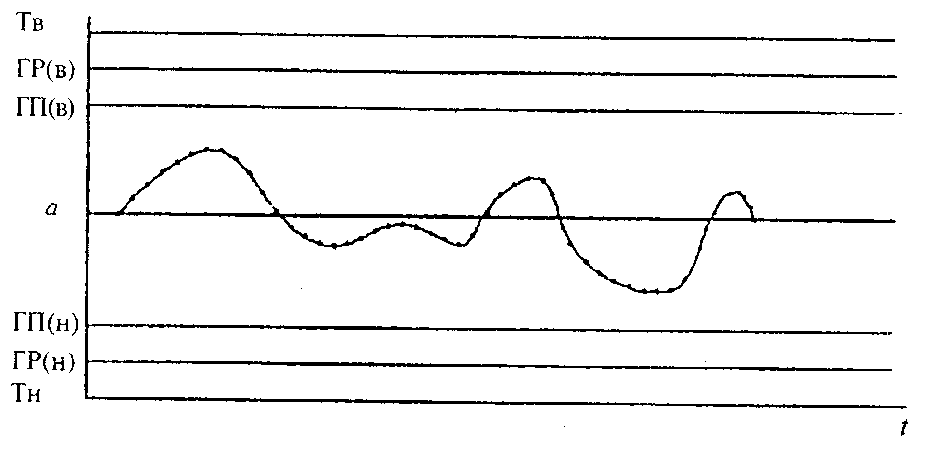 Рисунок Е.1 — Текущее среднее находится внутри предупреждающих границ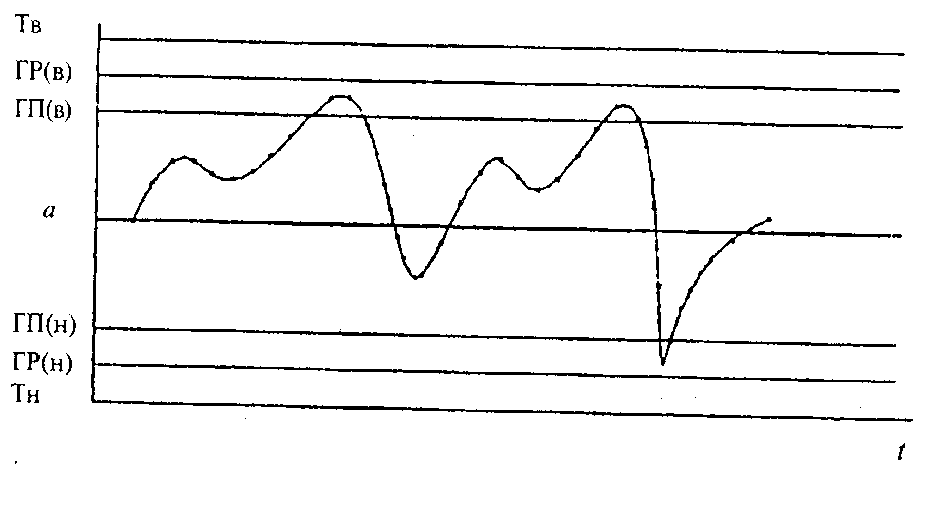 Рисунок Е.2 — Текущее среднее находится за пределами предупреждающих границ, но остается внутри границы регулирования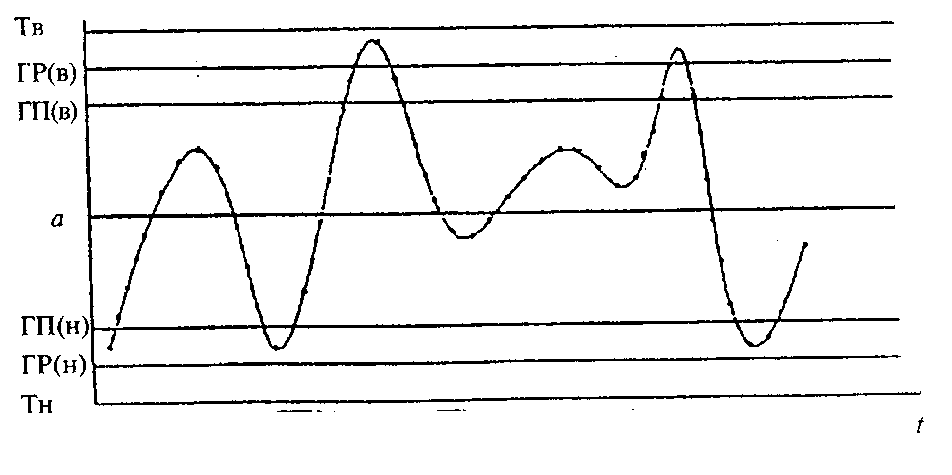 Рисунок Е.3 — Текущее среднее выходит за пределы верхней границы регулированияТаблица Е.2Текущее среднее по содержанию SO3 в цементе вычисляют по шести последним значениям результатов определений (п = 6). Текущее среднее, рассчитанное по формуле (Е.1), равно: = (2,13+1,86+1,44+2,70+2,06+1,18) : 6 = 1,89 %, = (1,86+1,44+2,70+2,06+1,18+1,90) : 6 = 1,86 %, = (1,44+2,70+2,06+1,18+1,90+2,77) : 6 = 2,01 % и т.д.Среднее квадратическое отклонение по содержанию SO3 в цементе вычисляют по формуле (Е.3). Берут 126 результатов определений за предшествующие, примерно, два месяца. Для расчета среднего размаха число значений в группе принимают равным двум результатам определений в смену, получаем 63 группы.Средний размах вычисляют по формуле (Е.4), используя значения размаха каждой группы, приведенные в таблице Е.2.= (0,27+1,26+0,88+0,87+0,65+0,52+...+0,60):б3 = 0,81 %.Поскольку группы состоят из двух значений, из таблицы Е.1 берут значение dn =1,128, тогда среднее квадратическое отклонение, вычисленное по формуле (Е.3), равноПредупреждающие границы и границы регулирования (верхние и нижние) вычисляют по формулам (Е.5) и (Е.6). Норматив по содержанию SO3 (а) берут равным 2,5 % согласно технологическому регламенту.По полученным значениям предупреждающих границ и границ регулирования, нормативам по содержанию SO3 в цементе, установленным в стандарте (Тв . 3,5 %; Тн . 1,5 %) и технологическом регламенте, строят контрольную карту, на которую наносят значения текущих средних по содержанию SO3 в цементе и по их расположению согласно Е.1.5 принимают решение о приемке цемента.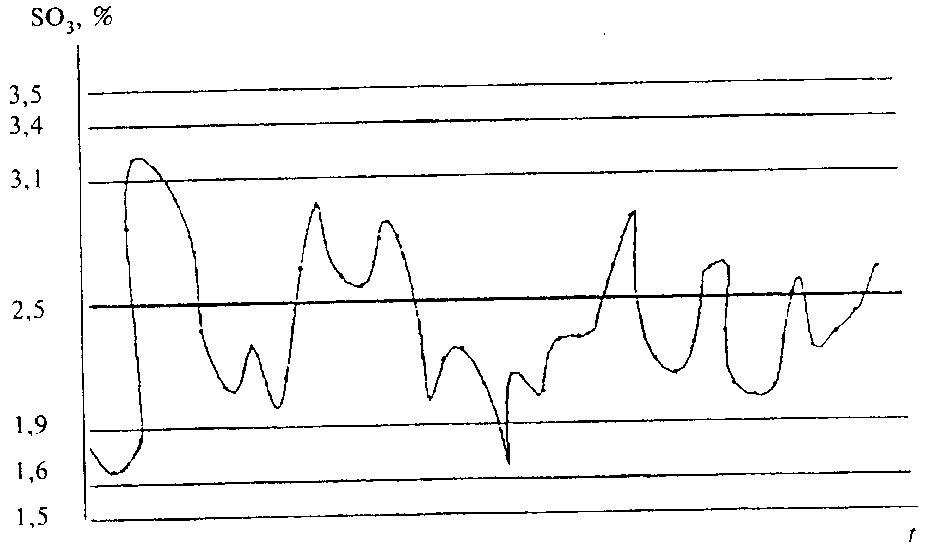 Рисунок Е.4 — Расположение текущих средних по содержанию SO3, в цементеЗаключение —- Текущее среднее по содержанию SO3 в некоторых случаях выходит за пределы предупреждающих границ, но остается внутри границ регулирования. Цемент принимают и разрешают к поставке, но необходимо принять меры для регулирования технологического процесса (подачу гипсового камня) с целью возвращения текущего среднего по содержанию SO3 в предупреждающие границы.ПРИЛОЖЕНИЕ Ж(обязательное)Оценка уровня качества цемента по переменнымЖ.1 Результаты испытаний для расчетов берут согласно 8.3.3.Ж.2 Среднее значение X результатов испытаний вычисляют по формуле                   (Ж.1)где Xi — результат отдельного испытания;п — число испытаний.Ж.3 Среднее квадратическое отклонение S вычисляют по формуле                (Ж.2)Ж.4 Нижнюю доверительную границу Zн значения показателя вычисляют по формулеZн = - KS                  (Ж.3)Ж. 5 Верхнюю доверительную границу Zв значения показателя вычисляют по формулеZв=+KS,                 (Ж.4)где К— коэффициент соответствия в формулах (Ж.3) и (Ж.4), зависящий от числа испытаний и заданной доверительной вероятности Р, берут из таблицы Ж. 1. Для нижнего предела прочности во все сроки твердения принимают Р = 95 %, а для верхнего предела прочности в возрасте 28 сут и содержания оксида серы (VI) SO3 принимают Р = 90 %.Таблица Ж.1Примеры расчета доверительных границ1 Расчет нижней доверительной границы Zн прочности в возрасте 2 сут для быстротвердеющего цемента класса 32,5 Б с нормируемой стандартом прочностью в этом возрасте Тн = 14,0 МПа при испытании по ГОСТ 310.4.Среднее значение результатов испытаний X вычисляют по формуле (Ж.1) = (18,6 + 16,7 + 19,0 + ... + 18,3 + 19,0) : 50 = 18,2 МПа.Среднее квадратическое отклонение вычисляют по формуле (Ж.2)Результаты испытанийНижнюю доверительную границу Zн значения прочности в возрасте 2 сут вычисляют по формуле (Ж.3). Значение коэффициента К берут из таблицы Ж.1 при п = 50, Р = 95 %. К= 2,07.Zн = 18,2 - 2,07 • 0,89 = 16,4 МПа.По формуле (1) оценивают соответствие цемента требованию нормативного документа по прочности в возрасте 2 сут, т.е.16,4 МПа > 14,0 МПа.Заключение — Уровень качества быстротвердеющего цемента по прочности в возрасте 2 сут удовлетворяет требованию стандарта к цементам с повышенной ранней прочностью класса прочности 32,5Б.2 Расчет нижней доверительной границы прочности Zн в возрасте 28 сут для цемента класса прочности 42,5 с нормируемой стандартом прочностью Тн = 48,0 МПа при испытании по ГОСТ 310.4.Результаты испытанийСреднее значение результатов испытаний, вычисленное по формуле (Ж.1), = 49,5 МПа.Среднее квадратическое отклонение, вычисленное по формуле (Ж.2),S= 1,13 МПа.Нижнюю доверительную границу Zн значения прочности в возрасте 28 сут вычисляют по формуле (Ж.3). Значение коэффициента К берут из таблицы Ж.1 при п = 50, Р = 95 %. К= 2,07.Zн = 49,5 - 2,07 • 1,13 = 47,2 МПа.По формуле (1) оценивают соответствие цемента требованию нормативного документа по прочности в возрасте 28 сут, т.е.47,2 МПа < 48,0 МПа.Заключение — Уровень качества цемента по прочности в возрасте 28 сут не удовлетворяет требованию стандарта к цементу класса прочности 42,5.3 Расчет верхней доверительной границы Zн содержания оксида серы (VI) SО3 для цемента класса 32,5 с нормируемым стандартом содержанием SO3 Tн < 3,5 %.Результаты испытанийСреднее значение результатов испытаний, вычисленное по формуле (Ж.1),Х = 2,56 %.Среднее квадратическое отклонение, вычисленное по формуле (Ж.2),S =0,18 %.Верхнюю доверительную границу Zв содержания SO3 вычисляют по формуле (Ж.4). Значение коэффициента К берут из таблицы Ж.1 приn = 50, Р = 90 %. K =1,65Zв= 2, 56 + 1,65 • 0,18 =2,9 %.По формуле (1) оценивают соответствие цемента требованию стандарта по содержанию SO32,9 % < 3,5 %.Заключение — Уровень качества цемента по содержанию SO3 удовлетворяет требованию стандарта.ПРИЛОЖЕНИЕ И(информационное)Библиография[1] ENV 197-1 Цементы. Состав, технические характеристики и критерии соответствияУДК [69+666 94] (083 94)          ОКС 91.100.10           Ж 12            ОКСТУ 5730Ключевые слова, цементы, классификация, общие технические требования, требования безопасности, отбор проб, правила приемки, оценка уровня качестваНаименование государстваНаименование органа государственного управления строительствомРеспублика АрменияМинистерство градостроительства Республики АрменияРеспублика БеларусьМинстройархитектуры Республики БеларусьГрузияМинистерство урбанизации и строительства ГрузииРеспублика КазахстанАгентство строительства и архитектурно-градостроительного контроля Министерства экономики и торговли РеспубликиКазахстанКыргызская РеспубликаМинархстрой Кыргызской РеспубликиРеспублика МолдоваМинистерство территориального развития,строительства и коммунального хозяйства Республики МолдоваРоссийская ФедерацияГосстрои РоссииРеспублика ТаджикистанГосстрои Республики ТаджикистанНаименование показателя,Вид цементаединица измеренияПрочность на сжатие и (или) изгиб,Все цементыМПаВещественный состав, %Все цементыРавномерность изменения объемаВсе цементы на основе портландце-ментного клинкера, кроме тампо-нажныхВремя загустевания, минЦементы тампонажныеПлотность цементного теста, г/см3Цементы тампонажныеСамонапряжение, МПаЦементы напрягающиеЛинейное расширение, %Цементы расширяющиеся, напрягающие, безусадочныеТепловыделение, кал/гЦементы для гидротехнических сооруженийВодоотделение, % или млЦементы для строительных растворов, дорожные, тампонажныеСодержание оксида магния MgO вВсе цементы на основе портландце-клинкере, %ментного клинкераСодержание оксида серы (VI) SO3, %Все цементы на основе портландце-ментного клинкераСодержание хлор-иона Сl-, %Все цементы на основе портландце-ментного клинкераСодержание шестивалентного хромаПортландцемент для производстваCr+6, %асбестоцементных изделийСодержание оксида алюминияВсе цементы на основе глиноземисАl2О3, %того (высокоглиноземистого) клинкераМинералогический состав, %Цементы на основе портландцемен-тного клинкера — сульфатостойкие,тампонажные, цементы для труб,шпал, опор, мостовых конструкцийУдельная эффективная активностьВсе цементыестественных радионуклидов, Бк/кгНаименование показателяМалозначительный дефект — предельное отклонение от требований нормативного документа, не более чем наПрочность на сжатие (нижний предел), МПа, в возрасте:28 сут-2,52(7) сут-2,0Начало схватывания, мин, для цементов:нормальносхватывающихся±10,0быстросхватывающихся+5,0Равномерность изменения объема (по методу Ле-Шателье), мм+1,0Содержание оксида серы (VI) S0з, %+0,5Содержание хлор-иона Сl-, %+0,01Число испытанийПриемочное число САДо 39 включ.0Св. 39 до 54 включ.1» 54 » 69 »2» 69 » 84 »3» 84 » 99 »4» 995ТерминОпределение1 Общие понятия1 Общие понятияЦементПорошкообразный строительный вяжущийматериал, который обладает гидравлическими свойствами, состоит из клинкера и, принеобходимости, гипса или его производныхи добавокОбщестроительный цементЦемент, основным требованием к которомуявляется обеспечение прочности и долговечности бетонов или растворовСпециальный цементЦемент, к которому наряду с формированием прочности предъявляют специальные требованияВещественный состав цеСодержание основных компонентов в цеменментате, выражаемое в процентах его массыОсновные компоненты цеКлинкер, гипс или его производные, а такжементаминеральные добавки, содержание которыхв цементе составляет свыше 5 % массыВспомогательные компоМинеральные добавки, содержание которыхненты цементав цементе не более 5 % массыПортландцементЦемент, полученный на основе портландце-ментного клинкераГлиноземистый (высокогли-Цемент, полученный на основе глиноземисноземистый) цементтого (высокоглиноземистого) клинкераСульфоалюминатный (-фер-Цемент, полученный на основе сульфоалю-ритный) цементминатного (-ферритного) клинкераТонкость помола цементаХарактеристика дисперсности цемента, которая может быть выражена массовой долей остатка (прохода) на одном или нескольких контрольных ситах или величиной удельной поверхностиЗатворение цементаСмешивание цемента с водойВодоцементное отношениеОтношение массы воды затворения к массе(сокращенно В/Ц)цементаЦементно-водное отношеВеличина, обратная водоцементному отношение (сокращенно Ц/В)ниюЦементное тестоОднородная пластичная смесь цемента с водойЦементный растворОднородная смесь цемента, кварцевого песка и воды в любых соотношенияхНормальная густота цеменВодоцементное отношение в процентах, притного тестакотором достигается нормированная консистенция цементного тестаВодопотребность цементаВодоцементное отношение, при котором достигается нормированная подвижность стандартного цементного раствораСтандартный песокКварцевый природный песок с нормированным зерновым и химическим составом, предназначенный для испытаний цементаСтандартный цементныйОднородная смесь цемента, стандартного песрастворка и воды в нормированном соотношенииГидратация цементаХимическое взаимодействие цемента с водойс образованием кристаллогидратовСхватывание цементаНеобратимая потеря подвижности цементным тестом в результате гидратацииСроки схватывания цементаВремя начала и конца схватывания цементного теста, определяемое в нормированных условияхЛожное схватывание цементаПреждевременная частичная или полная потеря подвижности цементным тестом, устраняемая с помощью механического воздействияТвердение цементного тестаПроцесс формирования прочной структуры цементного камняЦементный каменьМатериал, образующийся в результате гидратации и твердения цементаКласс прочности цементаУсловное обозначение одного из значений параметрического ряда по прочности в максимальные сроки, установленные нормативным документомАктивность цементаФактическая прочность на сжатие образцов из стандартного цементного раствора, изготовленных и испытанных в стандартных условиях, установленных нормативным документомГидравлические свойстваСпособность тонкоизмельченного материала, затворенного водой, после предварительного твердения на воздухе или без него продолжать твердеть в воде и на воздухеПримечание — Термин относится к цементам и минеральным добавкам к немуПуццоланические свойстваСпособность тонкоизмельченного материала в присутствии извести проявлять гидравлические свойстваГидрофобизация цементаПовышение устойчивости цемента к воздействию влаги воздуха путем введения специальных добавок, гидрофобизирующих поверхность зерен цементаПластификация цементаСнижение водопотребности цемента путемвведения специальных добавок2 Компоненты вещественного состава и их характеристика2 Компоненты вещественного состава и их характеристикаЦементный клинкерПродукт, получаемый обжигом до спекания(Клинкер)или плавления сырьевой смеси надлежащегосостава и содержащий, главным образом,высокоосновные силикаты и (или) высоко-или низкоосновные алюминаты кальцияПортландцементный клинКлинкер, состоящий преимущественно изкервысокоосновных силикатов кальция, а такжеалюминатов и алюмоферритов кальцияСульфоалюминатный (-ферритный) клинкерКлинкер, состоящий преимущественно из сульфоалюминатов (-ферритов) кальцияГлиноземистый (высокоглиноземистый) клинкерКлинкер, состоящий преимущественно из низкоосновных алюминатов кальцияКлинкерный минералИскусственное соединение стехиометричес-кого состава, представляющее собой кристал-лохимическую основу клинкерных фазКлинкерная фазаСоставляющая часть клинкера в виде твердых растворов на основе клинкерных минералов, отдельных оксидов или стеклаМинералогический составСодержание основных клинкерных минераклинкералов, определяемое расчетным путем на основе данных химического анализаКлинкер нормированногоКлинкер, к минералогическому составу косоставаторого установлены требования нормативнымдокументомФазовый состав клинкераСодержание основных клинкерных фаз, определяемое физико-химическими методамианализаМинеральная добавка к цеМатериал, вводимый в цемент с целью доментустижения определенных показателей качества и (или) экономии топливо-энергетическихресурсовАктивная минеральная доМинеральная добавка к цементу, которая вбавка к цементутонкоизмельченном состоянии обладает гидравлическими или пуццоланическими свойствамиГидравлическая добавка кАктивная минеральная добавка к цементу,цементуобладающая гидравлическими свойствамиПуццолановая добавкаАктивная минеральная добавка к цементу,(Пуццолана)обладающая пуццоланическими свойствамиДобавка-наполнитель к цеМинеральная добавка к цементу, которая вментутонкоизмельченном состоянии являетсяинертной или имеет слабые гидравлическиеили пуццоланические свойстваКомпозиционная добавка кДобавка, состоящая из смеси двух и болеецементуминеральных добавокСпециальная добавка к цеДобавка к цементу, вводимая для приданияментуему специальных свойств или регулированияотдельных показателей качестваТехнологическая добавка кДобавка к цементу, вводимая для улучшенияцементупроцесса помола и (или) для облегчения транспортировки цемента по трубопроводам3 Свойства цемента3 Свойства цементаСтроительно-техническиеСовокупность свойств цемента, характеризусвойства цементающих его способность образовывать в результате твердения прочный и долговечный цементный каменьРавномерность измененияСвойство цемента в процессе твердения обобъема цементаразовывать цементный камень, деформациякоторого не превышает значений, установленных нормативным документомТепловыделение цементаКоличество теплоты, выделяемое при гидратации цементаВодоотделение цементаКоличество воды, отделившейся при расслоении цементного теста вследствие осаждениячастиц цементаСамонапряжение цементаСпособность цементного камня напрягатьзаложенную в него арматуруРасширение цементаУвеличение линейных размеров цементногокамня при тверденииУсадка цементаУменьшение линейных размеров цементного камня при тверденииТампонажно-техническиеСовокупность свойств цемента, характеризусвойства цементающих его пригодность для тампонированияскважинКоррозиестоикость цементаСпособность цементного камня противостоять химическому и физическому воздействиюагрессивной средыСульфатостойкость цементаСпособность цементного камня противостоять разрушающему действию водных сред,содержащих сульфат-ионыМорозостойкость цементаСпособность цементного камня противостоять многократному попеременному замораживанию и оттаиванию4 Оценка качества4 Оценка качестваУровень качества цементаСтепень соответствия цемента требованиямнормативного документа, определяемая поустановленной процедуреПроизводственный конКонтроль, осуществляемый на стадии протроль цементаизводства и включающий испытания сырья,клинкера и цемента, проводимый в объеме ив сроки, установленные действующей у изготовителя технологической документацииПриемочный контрольКонтроль продукции, по результатам которого принимается решение о ее пригодности к поставкам и (или) использованию(ГОСТ 16504)Контрольные испытанияИспытания, проводимые для контроля качесцементатва цемента с целью определения его соответствия установленным требованиямПартия цементаОпределенное количество цемента одноготипа (вида) и класса прочности (марки), изготовленное одним предприятием по однойтехнологии в одинаковых условиях, одновременно предъявленное к приемке и оформленное одним документом о качествеПриемосдаточные испытаКонтрольные испытания продукции при принияемочном контроле (ГОСТ 16504)ДефектКаждое отдельное несоответствие продукцииустановленным требованиям (ГОСТ 15467)Значительный дефектДефект, который существенно влияет на возможность использования продукции по прямому назначению и (или) на ее долговечность,но не является критическим (ГОСТ 15457)Малозначительный дефектДефект, который существенно не влияет наиспользование продукции по назначению иее долговечность (ГОСТ 15467)Проба цементаКоличество цемента, отобранное от контролируемой партии (части партии) для проведения испытанийТочечная проба цементаПроба цемента, взятая из одного места за однуоперациюОбъединенная проба цеменПроба цемента, образованная путем тщательтаного смешивания всех точечных проб, относящихся к партии (части партии)Лабораторная проба цеменЧасть объединенной пробы, предназначеннаятадля проведения испытанийКонтрольная карта среднихКонтрольная карта, на которую наносят знаарифметическихчения выборочного среднеарифметическогопараметра (ГОСТ 15895)Граница регулированияЛиния на контрольной карте, используемаяв качестве критерия для принятия решенияотносительно технологического процесса(ГОСТ 15895)Предупреждающая границаЛиния на контрольной карте, под (верхней),над (нижней) границей регулирования илимежду ними при статистически управляемомтехнологическом процессе (ГОСТ 15895)Вид иИнформация о пробеИнформация о пробеИнформация о пробеНаименова ние цемента по нормативсодержание добавок, % (поИнформация о партии(номер партии, объемобъединенная пробалабораторная пробалабораторная пробаНаименование и адрес организации, куда направному доку менту, тип(вид), класс (марка)результатам приемочного контроля)партии, дата изготовле ния)масса, кг, место отбора точечных пробмасса, кг, количество пробспособ упаковкиляют лабораторную пробу и акт отбора пробИнформация о пробеИнформация о пробеИнформация о пробеВид транспортных средствНомер транспортных средствНомер партии цемента, дата отгрузки или изготовленияобъединенная пробалабораторная пробалабораторная пробаНаименование и адрес организации, куда направляют лабораторную пробу и акт отбора пробмасса, кг. место отбора точечных пробмасса, кг, коли чество пробспособ упаковкиНомер партииОбъем партии, тТип (вид) цементаКласс прочности (марка) цементаСроки изготовления партии (дата, смена)Сроки изготовления партии (дата, смена)Номер силосаЗначение показателей качества*Значение показателей качества*Значение показателей качества*Значение показателей качества*Значение показателей качества*Отметка о приемке партииОтметка о приемке партииПодпись должностного лица**началоконецдатарешение о приемке* Указывают результаты испытаний по всем показателям качества, предусмотренным нормативным документом на цемент конкретного вида** Подпись руководителя службы технического контроля или его заместителя* Указывают результаты испытаний по всем показателям качества, предусмотренным нормативным документом на цемент конкретного вида** Подпись руководителя службы технического контроля или его заместителя* Указывают результаты испытаний по всем показателям качества, предусмотренным нормативным документом на цемент конкретного вида** Подпись руководителя службы технического контроля или его заместителя* Указывают результаты испытаний по всем показателям качества, предусмотренным нормативным документом на цемент конкретного вида** Подпись руководителя службы технического контроля или его заместителя* Указывают результаты испытаний по всем показателям качества, предусмотренным нормативным документом на цемент конкретного вида** Подпись руководителя службы технического контроля или его заместителя* Указывают результаты испытаний по всем показателям качества, предусмотренным нормативным документом на цемент конкретного вида** Подпись руководителя службы технического контроля или его заместителя* Указывают результаты испытаний по всем показателям качества, предусмотренным нормативным документом на цемент конкретного вида** Подпись руководителя службы технического контроля или его заместителя* Указывают результаты испытаний по всем показателям качества, предусмотренным нормативным документом на цемент конкретного вида** Подпись руководителя службы технического контроля или его заместителя* Указывают результаты испытаний по всем показателям качества, предусмотренным нормативным документом на цемент конкретного вида** Подпись руководителя службы технического контроля или его заместителя* Указывают результаты испытаний по всем показателям качества, предусмотренным нормативным документом на цемент конкретного вида** Подпись руководителя службы технического контроля или его заместителя* Указывают результаты испытаний по всем показателям качества, предусмотренным нормативным документом на цемент конкретного вида** Подпись руководителя службы технического контроля или его заместителя* Указывают результаты испытаний по всем показателям качества, предусмотренным нормативным документом на цемент конкретного вида** Подпись руководителя службы технического контроля или его заместителя* Указывают результаты испытаний по всем показателям качества, предусмотренным нормативным документом на цемент конкретного вида** Подпись руководителя службы технического контроля или его заместителя* Указывают результаты испытаний по всем показателям качества, предусмотренным нормативным документом на цемент конкретного вида** Подпись руководителя службы технического контроля или его заместителя* Указывают результаты испытаний по всем показателям качества, предусмотренным нормативным документом на цемент конкретного вида** Подпись руководителя службы технического контроля или его заместителяЧисло значений в группе2345678dn1,1281,6932,0592,3262,5342,7042,840Дата, сменаДата, сменаВремя отбора проб,чСодержание SO3,в пробе, %Содержание SO3,в пробе, %Размах в группе Ri, %01.03.97I4-82.131,860,27II12-161,442,701,26III20-242,061,180,8802.03.97I4-81,902,770,87II12-162,152,800,65III20-242,602,080,5231.03.97III20-242,403,000,60Примечание — Приведены только начало и конец таблицыПримечание — Приведены только начало и конец таблицыПримечание — Приведены только начало и конец таблицыПримечание — Приведены только начало и конец таблицыПримечание — Приведены только начало и конец таблицыПримечание — Приведены только начало и конец таблицыЧисло испытаний nЗначение коэффициента соответствия К при доверительной вероятностиЗначение коэффициента соответствия К при доверительной вероятностиР=95 %Р=90%20-292,401,9330-392,221,7840-492,131,7050-592,071,6560-792,021,6180-991,971,56100-1491,931,53150-1991,871,48200 и более1,841,45НомерXi ,МПаНомерXi ,МПаНомерXi ,МПапартиипартиипартии118,61819,93517,4216,71917,83617,2319,02019,43718,3418,32117,33818,7519,22219,73918,6617,72318,34017,5719,02418,64117,4817,02516,74217,3917,32618,34318,81018,32717,34419,71119,22818,74518,71218,32919,04617,51318,13018,34716,31417,63118,54817,11519,13218,04918,31619,03319,65019,01717,63416,7НомерXi ,МПаНомерXi ,МПаНомерXi ,МПапартиипартиипартии148,02052,13950,9249,82150,44048,9348,72248,14150,1451,02350,24250,9550,42450,34349,5648,12549,44448,1750,02649,94548,5851,22749,84648,0950,32848,74748,11049,02949,74849,31150,33049,84948,41251,23149,75049,01349,23248,75150,01448,43350,85250,81545,53449,75349,01650,13550,25448,21749,03649,45548,31849,23750,71950,13849,5НомерXi , %НомерXi , %НомерXi , %партиипартиипартии12,45182,90352,9122,70193,05362,2932,34202,60372,4042,58212,77382,5752,50222,36392,4162,50232,41402,2672,50242,56412,2682,65252,49422,4792,55262,60432,59102,45272,71442,67112,30282,61452,51122,45292,35462,84132,45302,52472,86142,45312,46482,66152,75322,78492,38162,87332,64502,67172,54342,68